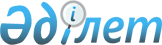 2023-2025 жылдарға арналған Ғабит Мүсірепов атындағы ауданы Тахтаброд ауылдық округінің бюджетін бекіту туралыСолтүстік Қазақстан облысы Ғабит Мүсірепов атындағы ауданы мәслихатының 2022 жылғы 29 желтоқсандағы № 25-13 шешімі
      Ескерту. 01.01.2023 бастап қолданысқа енгізіледі - осы шешімнің 5-тармағымен.
      Қазақстан Республикасының Бюджет кодексінің 9-1, 75-баптарына, Қазақстан Республикасының "Қазақстан Республикасындағы жергілікті мемлекеттік басқару және өзін-өзі басқару туралы" Заңының 6-бабына сәйкес, Солтүстік Қазақстан облысы Ғабит Мүсірепов атындағы ауданының мәслихаты ШЕШТІ: 
      1. 2023-2025 жылдарға арналған Ғабит Мүсірепов атындағы ауданы Тахтаброд ауылдық округінің бюджеті осы шешімге тиісінше 1, 2 және 3-қосымшаларға сәйкес, оның ішінде 2023 жылға келесі көлемдерде бекітілсін:
      1) кірістер – 59 795,6 мың теңге:
      салықтық түсімдер – 9 535,8 мың теңге;
      салықтық емес түсімдер – 532 мың теңге;
      негізгі капиталды сатудан түсетін түсімдер – 2 197,2 мың теңге;
      трансферттер түсімі – 47 530,6 мың теңге;
      2) шығындар – 61 413,1 мың теңге;
      3) таза бюджеттік кредиттеу – 0:
      бюджеттік кредиттер – 0;
      бюджеттік кредиттерді өтеу – 0;
      4) қаржы активтерімен операциялар бойынша сальдо – 0:
      қаржы активтерін сатып алу – 0;
      мемлекеттің қаржы активтерін сатудан түсетін түсімдер – 0;
      5) бюджет тапшылығы (профициті) – -1 617,5 мың теңге;
      6) бюджет тапшылығын қаржыландыру (профицитін пайдалану) – 1 617,5 мың теңге:
      қарыздар түсімі – 0;
      қарыздарды өтеу – 0;
      бюджет қаражатының пайдаланылатын қалдықтары – 1 617,5 мың теңге.
      Ескерту. 1-тармақ жаңа редакцияда - Солтүстік Қазақстан облысы Ғабит Мүсірепов атындағы ауданы мәслихатының 23.05.2023 № 3-32 (01.01.2023 бастап қолданысқа енгізіледі); 14.11.2023 № 10-14 (01.01.2023 бастап қолданысқа енгізіледі) шешімдерімен.


      2. 2023 жылға арналған Тахтаброд ауылдық округінің кірістері Қазақстан Республикасы Бюджет кодексінің 52-1-бабына сәйкес, мынадай салықтық түсімдер есебінен қалыптастырылатындығы белгіленсін:
      1) ауылдың аумағында мемлекеттік кіріс органдарында тіркеу есебіне қою кезінде мәлімделген:
      дара кәсіпкер, жекеше нотариус, жеке сот орындаушысы, адвокат, кәсіпқой медиатор үшін – тұрған жерінен;
      қалған жеке тұлғалар үшін – тұрғылықты жері орналасқан жеке тұлғалар дербес салық салуға жататын кірістер бойынша жеке табыс салығынан;
      2) ауылдық округтің аумағындағы осы салықты салу объектілері бойынша жеке тұлғалардың мүлкіне салынатын салықтан;
      3) ауылдың аумағындағы жер учаскелері бойынша жеке және заңды тұлғалардан алынатын, елдi мекендер жерлерiне салынатын жер салығынан;
      3-1) бірыңғай жер салығынан;
      4) көлік құралдары салығынан:
      тұрғылықты жері ауылдың аумағындағы жеке тұлғалардан;
      өздерінің құрылтай құжаттарында көрсетілетін тұрған жері ауылдың аумағында орналасқан заңды тұлғалардан;
      4-1) жер учаскелерін пайдаланғаны үшін төлемақыдан.
      3. Ауылдық округ бюджеттеріне түсетін салықтық емес түсімдері:
      1) ауылдық округтің коммуналдық меншігінен (жергілікті өзін-өзі басқарудың коммуналдық меншігінен) түсетін кірістерден:
      ауылдық округтің коммуналдық меншігінің (жергілікті өзін-өзі басқарудың коммуналдық меншігінің) мүлкін жалға беруден түсетін кірістерден.
      4. Аудандық бюджеттен Тахтаброд ауылдық округінің бюджетіне берілетін субвенциялар көлемі 15 141 мың теңгені құрайды.
      5. Осы шешім 2023 жылғы 1 қаңтардан бастап қолданысқа енгізіледі. 2023 жылға арналған Ғабит Мүсірепов атындағы ауданы Тахтаброд ауылдық округінің бюджеті
      Ескерту. 1-қосымша жаңа редакцияда - Солтүстік Қазақстан облысы Ғабит Мүсірепов атындағы ауданы мәслихатының 23.05.2023 № 3-32 (01.01.2023 бастап қолданысқа енгізіледі); 14.11.2023 № 10-14 (01.01.2023 бастап қолданысқа енгізіледі) шешімдерімен. 2024 жылға арналған Ғабит Мүсірепов атындағы ауданы Тахтаброд ауылдық округінің бюджеті 2025 жылға арналған Ғабит Мүсірепов атындағы ауданы Тахтаброд ауылдық округінің бюджеті
					© 2012. Қазақстан Республикасы Әділет министрлігінің «Қазақстан Республикасының Заңнама және құқықтық ақпарат институты» ШЖҚ РМК
				
      Солтүстік Қазақстан облысы Ғабит Мүсірепов атындағыауданы мәслихатының хатшысы 

Е. Әділбеков
Солтүстік Қазақстан облысыҒабит Мүсірепов атындағыауданы мәслихатының2022 жылғы 29 желтоқсандағы№ 25-13 шешіміне 1-қосымша
Санаты
Сыныбы
Кіші сыныбы
Атауы
Сома (мың теңге)
1. Кiрiстер
59 795,6
1
Салықтық түсімдер
9 535,8 
01
Табыс салығы
4 000
2
Жеке табыс салығы
4 000
04
Меншiкке салынатын салықтар
5 370,8 
1
Мүлiкке салынатын салықтар
210
3
Жер салығы
920
4
Көлiк құралдарына салынатын салық
3 940,8
5
Бірыңғай жер салығы
300
05
Тауарларға, жұмыстарға және қызметтерге салынатын iшкi салықтар 
165
3
Табиғи және басқа да ресурстарды пайдаланғаны үшiн түсетiн түсiмдер
165
2
Салықтық емес түсімдер
532
01
Мемлекеттік меншіктен түсетін кірістер
532
5
Мемлекет меншігіндегі мүлікті жалға беруден түсетін кірістер
532
3
Негізгі капиталды сатудан түсетін түсімдер
2 197,2
01
Жергілікті бюджеттен қаржыландырылатын мемлекеттік мекемелерге бекітілген мүлікті сатудан түсетін түсімдер
2 128
1
Жергілікті бюджеттен қаржыландырылатын мемлекеттік мекемелерге бекітілген мүлікті сатудан түсетін түсімдер
2 128
03
Жер учаскелерін сатудан түсетін түсімдер
69,2
1
Жер учаскелерін сатудан түсетін түсімдер
69,2
4
Трансферттердің түсімдері
47 530,6
02
Мемлекеттiк басқарудың жоғары тұрған органдарынан түсетiн трансферттер
47 530,6
3
Аудандық (облыстық маңызы бар қаланың) бюджетінен түсетін трансферттер 
47 530,6
Функцио-налдық топ
Бюджеттік бағдарла-малардың әкімшісі
Бағдар-лама
Атауы
Сома (мың теңге)
2. Шығындар
61 413,1
01
Жалпы сипаттағы мемлекеттік қызметтер
61 413,1
124
Аудандық маңызы бар қала, ауыл, кент, ауылдық округ әкімінің аппараты
39 818,7
001
Аудандық маңызы бар қала, ауыл, кент, ауылдық округ әкімінің қызметін қамтамасыз ету жөніндегі қызметтер
39 818,7
022
Мемлекеттік органның күрделі шығыстары
84
07
Тұрғын үй-коммуналдық шаруашылық
1 594
124
Аудандық маңызы бар қала, ауыл, кент, ауылдық округ әкімінің аппараты
1 594
008
Елдi мекендердегі көшелердi жарықтандыру
1 594
12
Көлік және коммуникациялар
20 000
124
Аудандық маңызы бар қала, ауыл, кент, ауылдық округ әкімінің аппараты
20 000
045
Аудандық маңызы бар қалаларда, ауылдарда, кенттерде, ауылдық округтерде автомобиль жолдарын күрделі және орташа жөндеу
20 000
15
Трансферттер
0,4
124
Аудандық маңызы бар қала, ауыл, кент, ауылдық округ әкімінің аппараты
0,4
048
Пайдаланылмаған (толық пайдаланылмаған) трансферттерді қайтару
0,4
3. Таза бюджеттік кредиттеу
0
Бюджеттік кредиттер
0
Бюджеттік кредиттерді өтеу
0
4. Қаржы активтерiмен операциялар бойынша сальдо
0
Қаржы активтерін сатып алу
0
Мемлекеттің қаржы активтерін сатудан түсетін түсімдер
0
5. Бюджет тапшылығы (профициті)
-1 617,5
6. Бюджет тапшылығын қаржыландыру (профицитін пайдалану) 
1 617,5
Қарыздар түсімдері
0
Қарыздарды өтеу
0
Бюджет қаражатының пайдаланылатын қалдықтары
1 617,5
Санаты
Сыныбы
Кіші сыныбы
Атауы
Сома (мың теңге)
8
Бюджет қаражатының пайдаланылатын қалдықтары
1 617,5
01
Бюджет қаражатының қалдықтары
1 617,5
1
Бюджет қаражатының бос қалдықтары
1 617,5Солтүстік Қазақстан облысыҒабит Мүсірепов атындағыауданы мәслихатының2022 жылғы 29 желтоқсандағы№ 25-13 шешіміне 2-қосымша
Санаты
Сыныбы
Кіші сыныбы
Атауы
Сома (мың теңге)
1. Кiрiстер
28 299
1
Салықтық түсімдер
12 600 
01
Табыс салығы
4 160
2
Жеке табыс салығы
4 160
04
Меншiкке салынатын салықтар
8 267 
1
Мүлiкке салынатын салықтар
217
3
Жер салығы
957
4
Көлiк құралдарына салынатын салық
 6 677
5
Бірыңғай жер салығы
416
05
Тауарларға, жұмыстарға және қызметтерге салынатын iшкi салықтар 
173 
3
Табиғи және басқа да ресурстарды пайдаланғаны үшiн түсетiн түсiмдер
173
2
Салықтық емес түсімдер
156
01
Мемлекеттік меншіктен түсетін кірістер
156
5
Мемлекет меншігіндегі мүлікті жалға беруден түсетін кірістер
156
3
Негізгі капиталды сатудан түсетін түсімдер
0
4
Трансферттердің түсімдері
15 543
02
Мемлекеттiк басқарудың жоғары тұрған органдарынан түсетiн трансферттер
15 543
3
Аудандық (облыстық маңызы бар қаланың) бюджетінен түсетін трансферттер 
15 543
Функцио-налдық топ
Бюджеттік бағдарла-малардың әкімшісі
Бағдар-лама
Атауы
Сома (мың теңге)
2. Шығындар
28 299
01
Жалпы сипаттағы мемлекеттік қызметтер
27 491
124
Аудандық маңызы бар қала, ауыл, кент, ауылдық округ әкімінің аппараты
27 491
001
Аудандық маңызы бар қала, ауыл, кент, ауылдық округ әкімінің қызметін қамтамасыз ету жөніндегі қызметтер
27 491
07
Тұрғын үй-коммуналдық шаруашылық
808
124
Аудандық маңызы бар қала, ауыл, кент, ауылдық округ әкімінің аппараты
808
008
Елдi мекендердегі көшелердi жарықтандыру
808
3. Таза бюджеттік кредиттеу
0
Бюджеттік кредиттер
0
Бюджеттік кредиттерді өтеу
0
4. Қаржы активтерiмен операциялар бойынша сальдо
0
Қаржы активтерін сатып алу
0
Мемлекеттің қаржы активтерін сатудан түсетін түсімдер
0
5. Бюджет тапшылығы (профициті)
0
6. Бюджет тапшылығын қаржыландыру (профицитін пайдалану) 
0
Қарыздар түсімдері
0
Қарыздарды өтеу
0
Бюджет қаражатының пайдаланылатын қалдықтары
0Солтүстік Қазақстан облысыҒабит Мүсірепов атындағыауданы мәслихатының2022 жылғы 29 желтоқсандағы№ 25-13 шешіміне 3-қосымша
Санаты
Сыныбы
Кіші сыныбы
Атауы
Сома (мың теңге)
1. Кiрiстер
29 535
1
Салықтық түсімдер
13 104 
01
Табыс салығы
4 326
2
Жеке табыс салығы
4 326
04
Меншiкке салынатын салықтар
 8 598 
1
Мүлiкке салынатын салықтар
226
3
Жер салығы
995
4
Көлiк құралдарына салынатын салық
6 944
5
Бірыңғай жер салығы
433
05
Тауарларға, жұмыстарға және қызметтерге салынатын iшкi салықтар 
180
3
Табиғи және басқа да ресурстарды пайдаланғаны үшiн түсетiн түсiмдер
180
2
Салықтық емес түсімдер
162
01
Мемлекеттік меншіктен түсетін кірістер
162
5
Мемлекет меншігіндегі мүлікті жалға беруден түсетін кірістер
162
3
Негізгі капиталды сатудан түсетін түсімдер
0
4
Трансферттердің түсімдері
16 269
02
Мемлекеттiк басқарудың жоғары тұрған органдарынан түсетiн трансферттер
16 269
3
Аудандық (облыстық маңызы бар қаланың) бюджетінен түсетін трансферттер 
16 269
Функцио-налдық топ
Бюджеттік бағдарла-малардың әкімшісі
Бағдар-лама
Атауы
Сома (мың теңге)
2. Шығындар
29 535
01
Жалпы сипаттағы мемлекеттік қызметтер
28 695
124
Аудандық маңызы бар қала, ауыл, кент, ауылдық округ әкімінің аппараты
28 695
001
Аудандық маңызы бар қала, ауыл, кент, ауылдық округ әкімінің қызметін қамтамасыз ету жөніндегі қызметтер
28 695
07
Тұрғын үй-коммуналдық шаруашылық
840
124
Аудандық маңызы бар қала, ауыл, кент, ауылдық округ әкімінің аппараты
840
008
Елдi мекендердегі көшелердi жарықтандыру
840
3. Таза бюджеттік кредиттеу
0
Бюджеттік кредиттер
0
Бюджеттік кредиттерді өтеу
0
4. Қаржы активтерiмен операциялар бойынша сальдо
0
Қаржы активтерін сатып алу
0
Мемлекеттің қаржы активтерін сатудан түсетін түсімдер
0
5. Бюджет тапшылығы (профициті)
0
6. Бюджет тапшылығын қаржыландыру (профицитін пайдалану) 
0
Қарыздар түсімдері
0
Қарыздарды өтеу
0
Бюджет қаражатының пайдаланылатын қалдықтары
0